Temat: Obliczenia pieniężne.Przypomnij sobie, jaka jest waluta w Polsce. Jakie mamy monety i banknoty?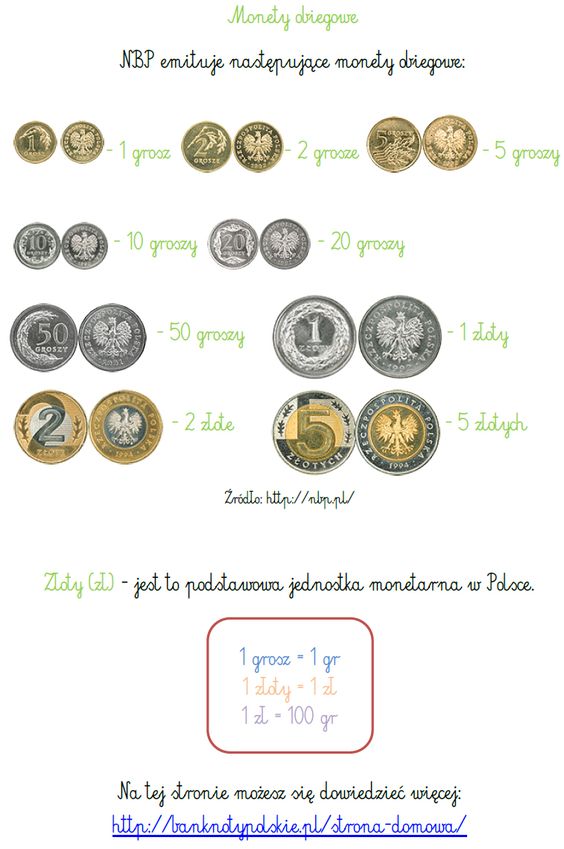 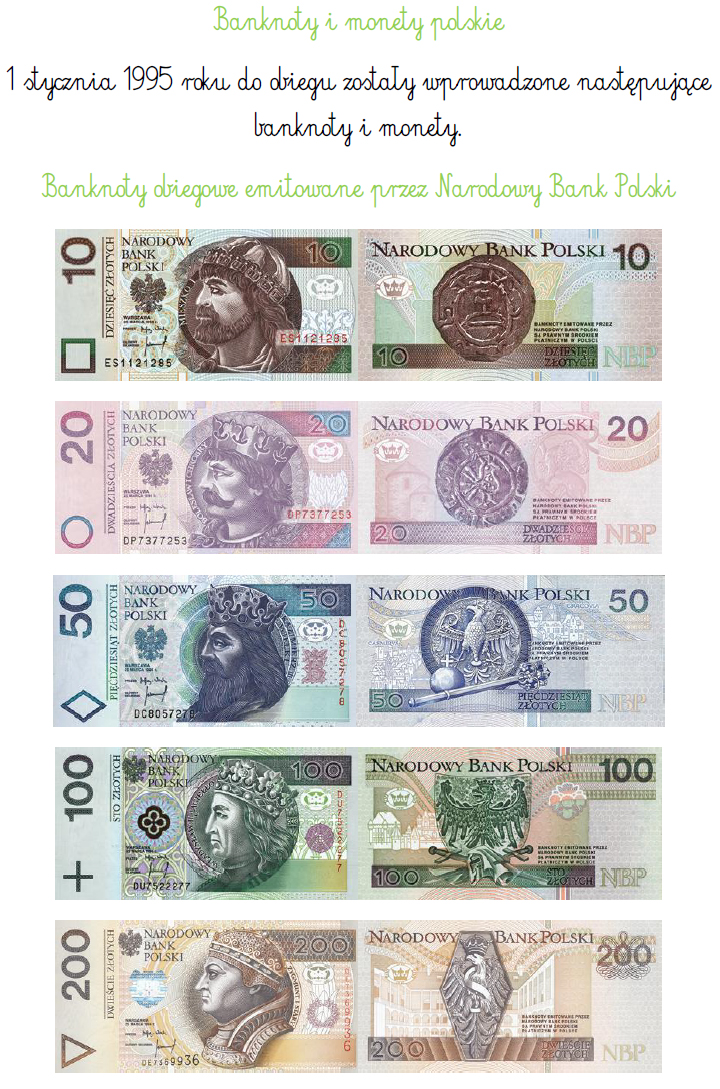 Narodowy Bank Polski w 2017 roku wprowadził do obiegu banknot o nominale 500 zł.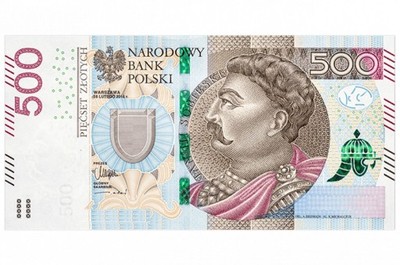 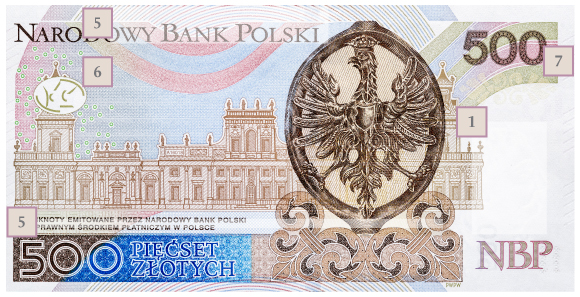 Poćwicz. Przy obliczeniach, użyj kalkulatora.Ile to pieniędzy?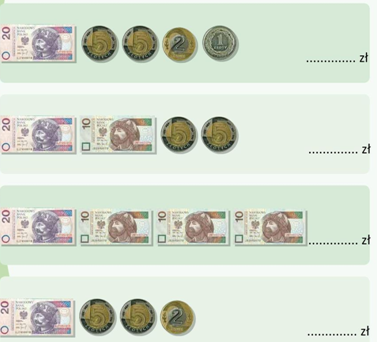 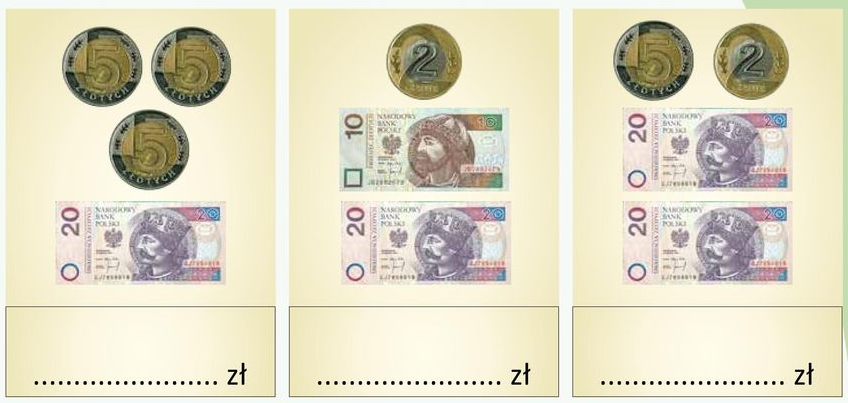 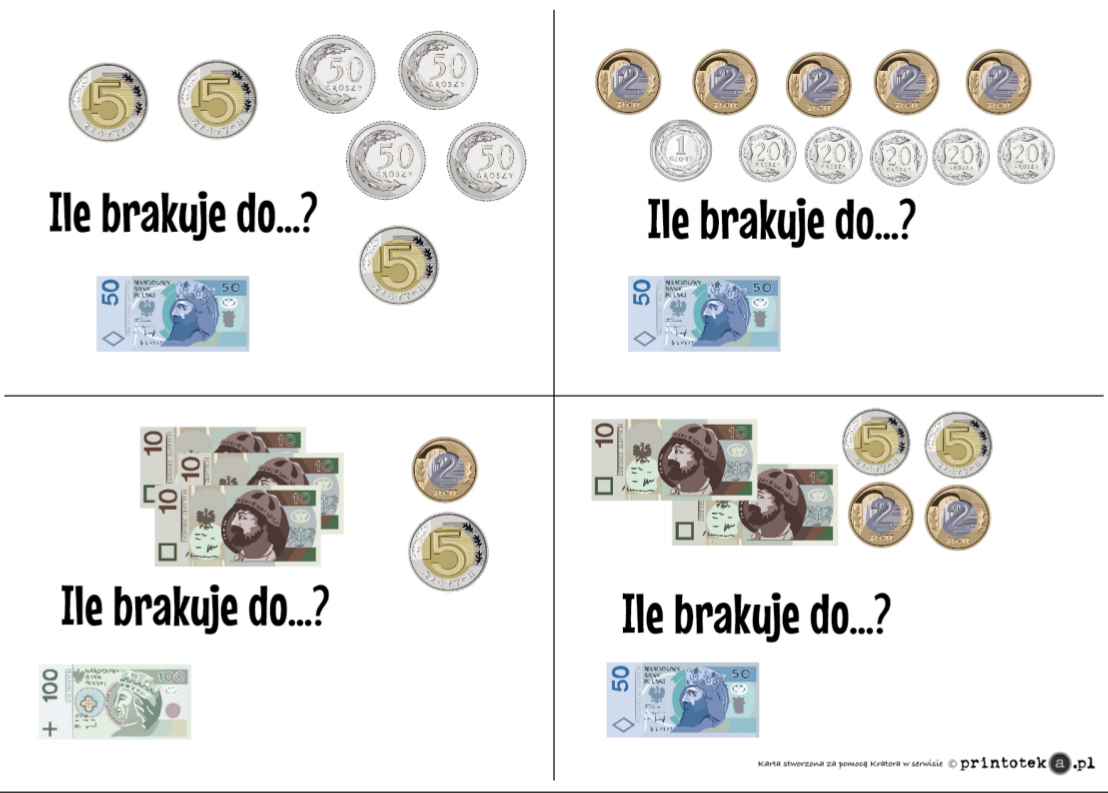 Policz, ile masz pieniędzy w portfelu. Musisz zrobić zakupy na obiad. Zaplanuj swoje wydatki.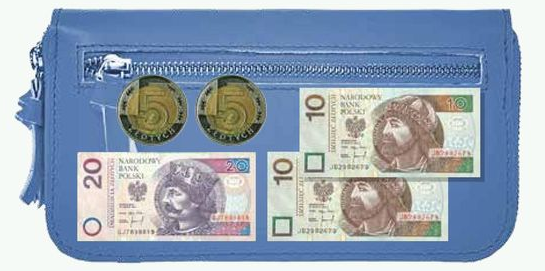 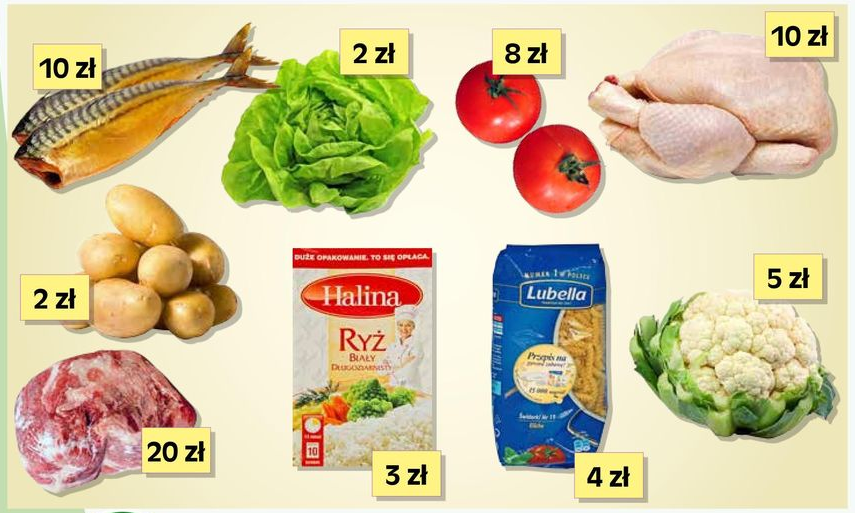 